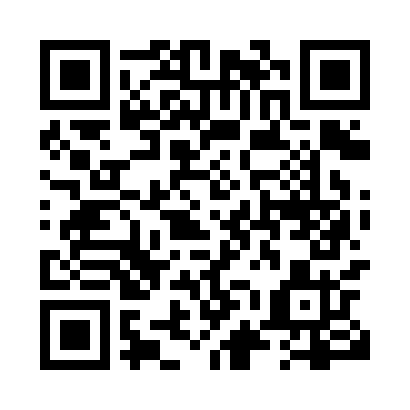 Prayer times for The P Patch, Ontario, CanadaWed 1 May 2024 - Fri 31 May 2024High Latitude Method: Angle Based RulePrayer Calculation Method: Islamic Society of North AmericaAsar Calculation Method: HanafiPrayer times provided by https://www.salahtimes.comDateDayFajrSunriseDhuhrAsrMaghribIsha1Wed4:436:221:346:368:4710:262Thu4:416:201:346:378:4910:283Fri4:396:191:346:388:5010:304Sat4:376:171:346:398:5110:325Sun4:356:161:346:398:5310:346Mon4:336:141:346:408:5410:367Tue4:316:131:346:418:5510:388Wed4:296:121:346:428:5610:409Thu4:276:101:346:438:5810:4210Fri4:256:091:346:438:5910:4411Sat4:236:081:346:449:0010:4512Sun4:216:061:346:459:0110:4713Mon4:196:051:346:459:0310:4914Tue4:176:041:346:469:0410:5115Wed4:156:031:346:479:0510:5316Thu4:136:011:346:489:0610:5517Fri4:116:001:346:489:0810:5718Sat4:105:591:346:499:0910:5919Sun4:085:581:346:509:1011:0120Mon4:065:571:346:509:1111:0221Tue4:045:561:346:519:1211:0422Wed4:035:551:346:529:1311:0623Thu4:015:541:346:529:1411:0824Fri4:005:531:346:539:1511:1025Sat3:585:531:346:549:1611:1126Sun3:565:521:346:549:1711:1327Mon3:555:511:346:559:1811:1528Tue3:545:501:356:569:1911:1629Wed3:525:491:356:569:2011:1830Thu3:515:491:356:579:2111:2031Fri3:505:481:356:579:2211:21